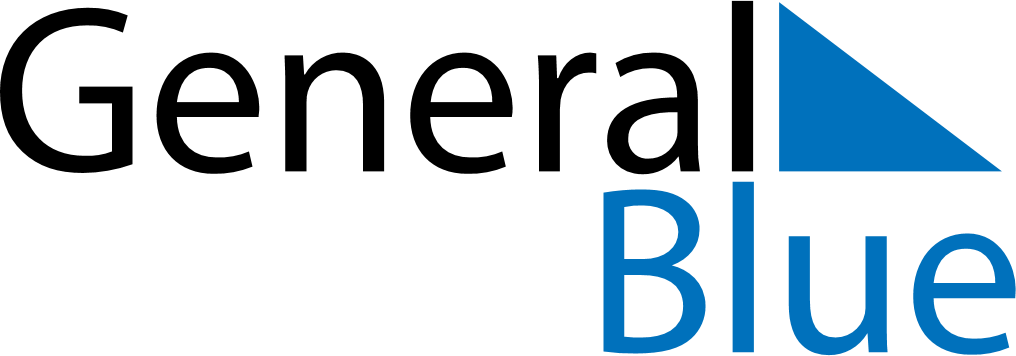 August 2021August 2021August 2021GreeceGreeceMondayTuesdayWednesdayThursdayFridaySaturdaySunday123456789101112131415Assumption16171819202122232425262728293031